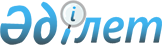 "Дене шынықтыру және спорт ұйымдарының жұмыскерлеріне қосымша ақыларды төлеу қағидалары мен шарттарын бекіту туралы" Қазақстан Республикасы Мәдениет және спорт министрінің 2016 жылғы 29 маусымдағы № 190 бұйрығына өзгерістер мен толықтыру енгізу туралыҚазақстан Республикасы Мәдениет және спорт министрінің м.а. 2020 жылғы 15 мамырдағы № 131 бұйрығы. Қазақстан Республикасының Әділет министрлігінде 2020 жылғы 18 мамырда № 20656 болып тіркелді
      "Азаматтық қызметшілерге, мемлекеттік бюджет қаражаты есебінен ұсталатын ұйымдардың қызметкерлеріне, қазыналық кәсіпорындардың қызметкерлеріне еңбекақы төлеу жүйесі туралы" Қазақстан Республикасы Үкіметінің 2015 жылғы 31 желтоқсандағы № 1193 қаулысына сәйкес БҰЙЫРАМЫН: 
      1. "Дене шынықтыру және спорт ұйымдарының жұмыскерлеріне қосымша ақыларды төлеу қағидалары мен шарттарын бекіту туралы" Қазақстан Республикасы Мәдениет және спорт министрінің 2016 жылғы 29 маусымдағы № 190 бұйрығына (нормативтік құқықтық актілерді мемлекеттік тіркеу тізілімінде № 13963 болып тіркелген, "Әділет" ақпараттық-құқықтық жүйесінде 2016 жылғы 29 шілдеде жарияланған) келесі өзгерістер мен толықтыру енгізілсін: 
      көрсетілген бұйрықпен бекітілген Дене шынықтыру және спорт ұйымдарының жұмыскерлеріне қосымша ақыларды төлеу қағидалары мен шарттарында:
      1-тараудың тақырыбы мынадай редакцияда жазылсын: 
      "1-тарау. Жалпы ережелер";
      2-тараудың тақырыбы мынадай редакцияда жазылсын: 
      "2-тарау. Қосымша ақыларды төлеу тәртібі";
      3-тармақтың 3) тармақшасы алып тасталсын;
      5-тармақ мынадай редакцияда жазылсын: 
      "5. Осы Қағидалардың 3-тармағының 1) және 2) тармақшаларында көрсетілген қосымша ақылар мөлшерлері спорттық жарыстардың хаттамаларымен расталған спортшылардың нәтижелері негізінде белгіленеді.";
      9-тармағында:
      3) тармақша мынадай редакцияда жазылсын: 
      "3) мемлекеттік жаттықтырушыға, бас жаттықтырушыға, аға жаттықтырушыға, аға жаттықтырушы-оқытушыға, әдіскерге, нұсқаушыға 100%-ға дейін;";
      келесі редакцияда 7) тармақшамен толықтырылсын:
      "7) команда бастығына, нұсқаушы-спортшыға, инспекторға, менеджерге, баспасөз хатшысына 60%-ға дейін.";
      3-параграф алып тасталсын;
      3-тараудың тақырыбы мынадай редакцияда жазылсын:
      "3-тарау. Қосымша ақыларды төлеу шарттары";
      20-тармақ мынадай редакцияда жазылсын: 
      "17. 1 және 2-қосымша ақыларды төлеу ұйым спортшыларының республикалық және халықаралық спорттық жарыстарда көрсеткен нәтижелерінің қорытындылары бойынша жүргізіледі.";
      21-тармақ алып тасталсын.
      2. Қазақстан Республикасы Мәдениет және спорт министрлігінің Спорт және дене шынықтыру істері комитеті Қазақстан Республикасының заңнамасымен белгіленген тәртіпте:
      1) осы бұйрықтың Қазақстан Республикасы Әділет министрлігінде мемлекеттік тіркелуін;
      2) осы бұйрықты Қазақстан Республикасы Мәдениет және спорт министрлігінің интернет-ресурсында орналастыруды;
      3) осы бұйрықпен көзделген іс-шаралар орындалғаннан кейін екі жұмыс күні ішінде Қазақстан Республикасы Мәдениет және спорт министрлігінің Заң қызметі департаментіне іс-шаралардың орындалуы туралы мәліметтерді ұсынуды қамтамасыз етсін.
      3. Осы бұйрықтың орындалуын бақылау жетекшілік ететін Қазақстан Республикасының Мәдениет және спорт вице-министріне жүктелсін.
      4. Осы бұйрық алғашқы ресми жарияланған күнінен кейін күнтізбелік он күн өткен соң қолданысқа енгізіледі.
					© 2012. Қазақстан Республикасы Әділет министрлігінің «Қазақстан Республикасының Заңнама және құқықтық ақпарат институты» ШЖҚ РМК
				
      Министрдің м.а.

С. Мусайбеков
